Para qualquer informação em Português, por favor contacte o escritório da nossa paróquia: 732- 254-1800 linha 15.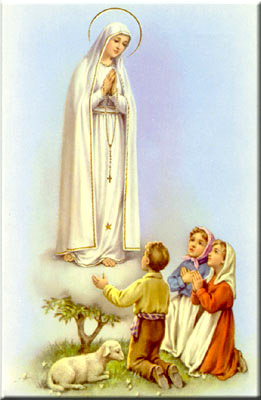 A secretaria Humbelina estará no escritório da paróquia para atender em Português, nas segundas-feiras e quartas-feiras, das 9:00 AM-3:00 PM e sextas-feiras das 9:00AM-2:00PM.O WEBSITE DA NOSSA PAROQUIA: Para obter mais informações em Inglês e Português sobre os acontecimentos na nossa paróquia, também podemos consultar o website na internet. http://corpuschristisouthriver.org/pt/ ---------------------------------------------------------------------GRUPOS E MINISTÉRIOS NA NOSSA COMUNIDADETodos somos convidados a participar e fazer parte destes grupos! Assim poderemos continuar a ser uma comunidade vibrante, mostrando o que há em nos’ de melhor para oferecer com a nossa diversidade e costumes diferentes. Neste boletim destacaremos o grupo de Ministério de Leitores. O leitor é um ministro, um servidor da Palavra, um porta-voz de Deus, especificamente na proclamação da palavra nas celebrações litúrgicas. Atua a partir do seu BATISMO, fazendo parte da vida da Igreja. Não trabalha por conta própria, mas como representante de Cristo, animado pelo Espírito Santo. “É Cristo mesmo que fala quando se lêem as Sagradas Escrituras na Igreja” (SC, 7). Na liturgia, contudo, não se trata de “fazer a leitura”, simplesmente. Na liturgia, se PROCLAMA a Palavra de Deus! A leitura litúrgica é um acontecimento comunitário-sacramental. Jesus Cristo fala à comunidade reunida pela mediação do leitor (a). E o Espírito está presente na pessoa que lê e está atuante também nos ouvintes para que acolham a Palavra em suas vidas. Os ouvintes devem ouvir, escutar e acolher a Palavra. Ouvem as palavras proclamadas pelos leitores, e têm os olhos fixos neles para não perderem nem uma vírgula, nem um sinal daquilo que é anunciado! Temos sempre necessidade de leitores. Se houver alguém nas nossas comunidades de língua Portuguesa que participam nas nossas liturgias, que sabem ler bem e que gostariam de fazer parte da nossa equipe de leitores, por favor contacte a secretaria do nosso Apostolado de língua Portuguesa.------------------------------------------------------------------------INTENÇÕES DO PAPA FRANCISCO PARA SETEMBRO:Pela Evangelização: Pelas nossas paróquias, para que, animadas pelo espírito missionário, sejam lugares de comunicação da fé e testemunho de caridade.REFLEXÕES SOBRE A CRUZEm 312 Constantino estava prestes a vencer a última batalha para se tornar Imperador romano; faltava vencer Maxêncio. Ele estava se convertendo ao Cristianismo, porque sua mãe, Santa Helena, já tinha se convertido. Na véspera a batalha, Constantino teve um sonho; viu uma cruz no céu e uma voz lhe disse: “In hoc signo vincis” (Com este símbolo vencerás). Constantino mandou pintar a cruz nos escudos dos soldados e venceu a batalha; foi o primeiro imperador romano cristão. A espada romana se curvava diante da cruz de Cristo. Em 313 pelo Edito de Milão, Constantino proibiu em todo o Império que os cristãos fossem perseguidos; a cruz redentora libertava os cristãos.A Cruz é o maior sinal do amor de Deus, nela o Filho de Deus se imolou por  amor a cada um de nós; ela nos livra do pecado, da morte e do inferno. É o sinal da vitória do Reino de Deus. Não devemos ter medo dela; Deus é fiel e não nos dá uma cruz mais pesada que as nossas forças;  e junto com ele providencia sempre um bom Cirineu.S. Hipólito de Roma (†235), descrevendo as práticas dos cristãos do século III:“Marcai com respeito as vossas cabeças com o sinal da Cruz. Este sinal da Paixão opõe-se ao diabo e protege contra o diabo, se é feito com fé, não por ostentação, mas em virtude da convicção de que é um escudo protetor. É um sinal como outrora foi o Cordeiro verdadeiro; ao fazer o sinal da Cruz na fonte e sobre os olhos, rechaçamos aquele que nos espreita para nos condenar” (Tradição dos Apóstolos 42).Luiz de Chardon ensina que “depois de termos admirado a violenta e insaciável inclinação do espírito de Jesus para a Cruz compreenderemos melhor como Ele a distribui pelas almas que lhe pertencem pelos vínculos da graça. Entendemos igualmente porque quanto maior é a elevação da alma em união com o espírito de Jesus Crucificado tanto maior será sua obrigação quanto ao sofrimento.”Santo André de Creta, no século oitavo, escrevia: “Não há nada mais precioso do que a Cruz de Jesus que se tornou o troféu da misericórdia divina. Por ela o diabo foi ferido e vencido, os grilhões infernais foram quebrados”.Santo Antônio, Doutor do Evangelho e “martelo dos hereges”, dizia: “Porque Adão no paraíso não quis servir ao Senhor (cf. Jr 2,20), por isso o Senhor assumiu a forma de servo (cf. Fl 2,7) para servir ao servo, a fim de que o servo já não se envergonhasse de servir ao Senhor.”INTENÇÕES DAS MISSAS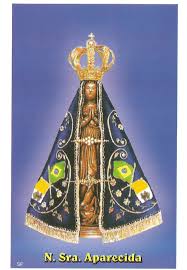 +Sábado 02 de Setembro- Carolino Parracho+Domingo 03 de Setembro- Artur Dantas e esposa e rezemos por João Martins Capela +Quarta-feira 06 de Setembro- Norberto Ghiradi+Sábado 09 de Setembro- Manuel Maria Mirassol e esposa+Domingo 10 de setembro- Maria Ferro e familiares falecidos e rezemos por Sandro Feiteira e João Martins Capela ---------------------------------------------------------------------REGISTOS PARA AS CRIANÇAS DA CATEQUESEOs registos para a catequese terão lugar no Sábado dia 9 de Setembro, 2017 das 8:30AM as 12:00PM no salão da Igreja. As crianças que andaram na catequese no ano passado devem se registar novamente. Para os que irão começar o ano catequético pela primeira vez a criança deve ter completado os seis anos de idade ate’ ao fim deste ano, e trazerem as suas certidões de nascimento e de Baptismo quando vierem registar-se pela primeira vez.---------------------------------------------------------------------------------------COMPROMISSO DE CATEQUISTASNo domingo 17 de Setembro durante a Missa haverá o compromisso de Catequistas. Pedimos a todas/os catequistas de compareceram a esta cerimónia. ----------------------------------------------------------------------------------2017: 100 ANOS DE FÁTIMA E 300 ANOS DE APARECIDAO ano de 2017 é  especial para todos os devotos de Nossa Senhora. Estamos celebrando dois grandes acontecimentos que nos aproximam ainda mais de nossa Mãe do céu. Brasil e Portugal estão unidos para a celebração dos dois Jubileus de suas devoções marianas mais populares: o centenário de Fátima e o tricentenário de Aparecida. Para se prepararmos para estes Jubileus, havera’ um triduo com Missa as 7:30 PM em honra de Nossa Senhora nos dias 11, 12, e 13 de Outubro. Antes do triduo comeceramos uma Novena. Por favor contactem a Rosalie ou a Maria Celia para mais detalhes sobre a novena. --------------------------------------------------------------------------Nossa Despensa de Tempo, Talento, & TesouroColeta de 26 e 27 de Agosto $5,023.00 Ofertas pelo correio: $1,078.00Segunda coleta: $1,772.00Muito obrigado a todos pela vossa generosidade e sacrifício!INTENÇÕES DE MISSASO livro de intenções de Missas para 2018 já esta’ aberto para marcar intenções de Missas para o próximo ano. Por favor visite o escritório da paróquia nos horários e dias indicados em cima desta página do boletim, ou ligue para o escritório. Este e’ o modo melhor para oferecer uma Missa em honra dum ente querido falecido. Se forem na sacristia na hora da Missa, e’ mais provável que essa Missa já tem intenção marcada, se for esse o caso, o pedido na hora será oferecido como oração.----------------------------------------------------------------------------------CARTAS DE RECOMENDAÇÃO/COMPROVANTESDevem estar registrados na nossa paróquia em caso de precisarem cartas de recomendação ou comprovantes para servirem de padrinhos/madrinhas em outras paróquias. Por favor verifiquem se estão realmente registados na nossa paróquia. O pároco pede que estejam registrados e ativos (participantes da Missa e usarem os envelopes de oferta, para podermos comprovar que frequentam a Missa) por pelo menos 3 meses antes de pedirem cartas de recomendação ou comprovantes. Para servirem de padrinho/madrinha devem ter recebido os Sacramentos de Iniciação. Se são casados devem ter sido casados na Igreja Católica. --------------------------------------------------------------------------MARCAÇÃO DE BAPTISMOS*A marcação deve ser feita com três meses de antecedência; os pais e os padrinhos devem assistir a uma sessão de catequese oferecida na primeira terça-feira do mês ou ultimo sábado de cada mês; a celebração do Baptismo é no 3º Domingo do mês após a missa das 11:30 AM.Devem estar registados na paróquia, assistirem a’ Missa, e ajudarem nas despesas da nossa paróquia (usarem o sistema de envelopes de ofertório) por pelo menos 3 meses antes da marcação do Baptismo.Em casos especiais devem falar com o Pe. Damian pessoalmente.*Ao escolherem o padrinho e a madrinha por favor verifiquem se estes têm os sacramentos necessários (Baptizado, Primeira Comunhão, Confirmação). Os padrinhos se forem casados devem ter sido casados pela Igreja. Devem comprovar que estão registados e participantes em uma paróquia Católica por mais de 3 meses. Padrinhos e Madrinhas devem servir de bons exemplos, serem pessoas de Fé, e participantes na Igreja Católica.